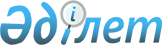 Об утверждении проекта (схемы) зонирования земель и повышении ставок земельного налога по Зыряновскому району
					
			Утративший силу
			
			
		
					Решение маслихата Зыряновского района Восточно-Казахстанской области от 17 июля 2015 года N 45/3-V. Зарегистрировано Департаментом юстиции Восточно-Казахстанской области 11 августа 2015 года N 4103. Утратило силу решением маслихата Зыряновского района Восточно-Казахстанской области от 15 января 2019 года № 43/3-VI
      Сноска. Утратило силу решением маслихата Зыряновского района Восточно-Казахстанской области от 15.01.2019 № 43/3-VI (вводится в действие по истечении десяти календарных дней после дня его первого официального опубликования).

      Примечание РЦПИ.

      В тексте документа сохранена пунктуация и орфография оригинала.

      В соответствии с пунктом 2 статьи 8 Земельного кодекса Республики Казахстан от 20 июня 2003 года, пунктом 1 статьи 510 Кодекса Республики Казахстан от 25 декабря 2017 года "О налогах и других обязательных платежах в бюджет" (Налоговый кодекс), подпунктом 15) пункта 1 статьи 6 Закона Республики Казахстан от 23 января 2001 года "О местном государственном управлении и самоуправлении в Республике Казахстан", маслихат Зыряновского района РЕШИЛ:

      Сноска. Преамбула - в редакции решения маслихата Зыряновского района Восточно-Казахстанской области от 30.03.2018 № 27/10-VI (вводится в действие по истечении десяти календарных дней после дня его первого официального опубликования).

      1. Утвердить проект (схему) зонирования земель Зыряновского района и границы оценочных зон городов Зыряновского района согласно приложениям 1, 2, 3, 4.

      2..Повысить ставки земельного налога по Зыряновскому району согласно приложениям 5, 6, 7.

      3..Настоящее решение вводится в действие по истечении десяти календарных дней после дня его первого официального опубликования. Проект (схема) зонирования земель сельских населенных пунктов Зыряновского района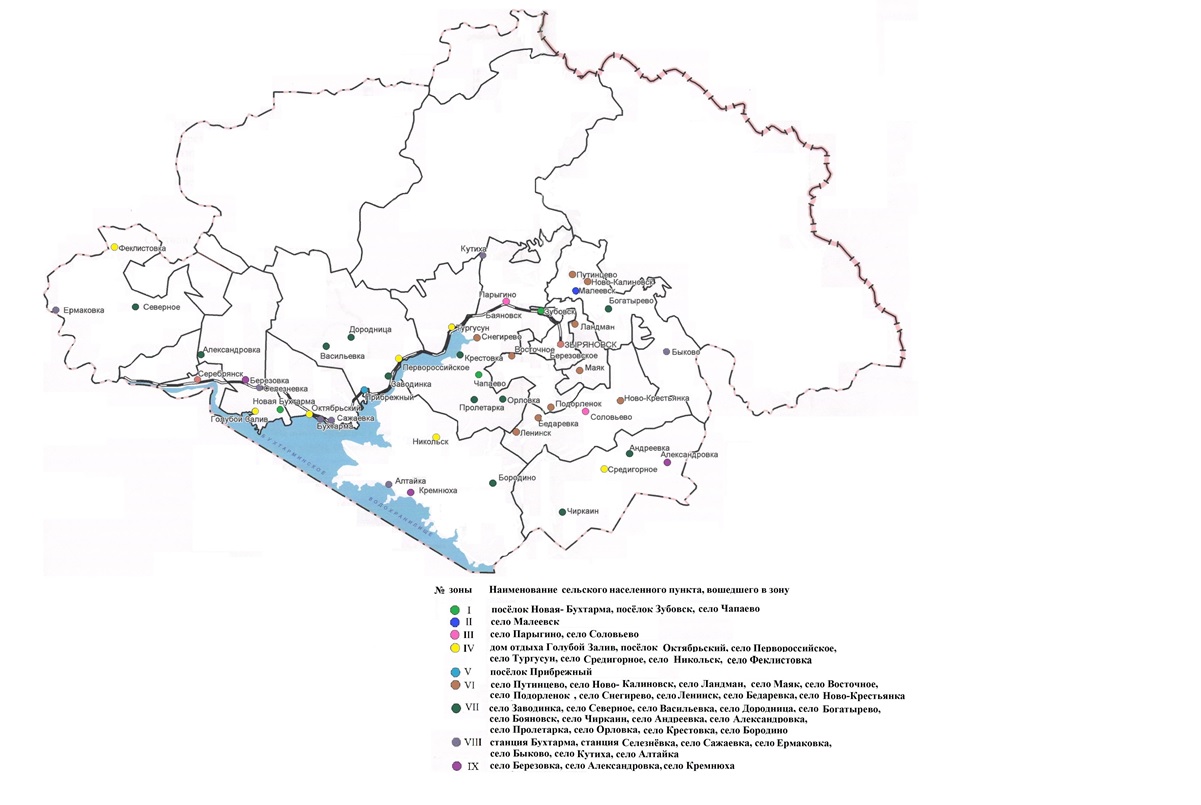  Проект (схема) зонирования земель Зыряновского района (кроме земель населенных пунктов)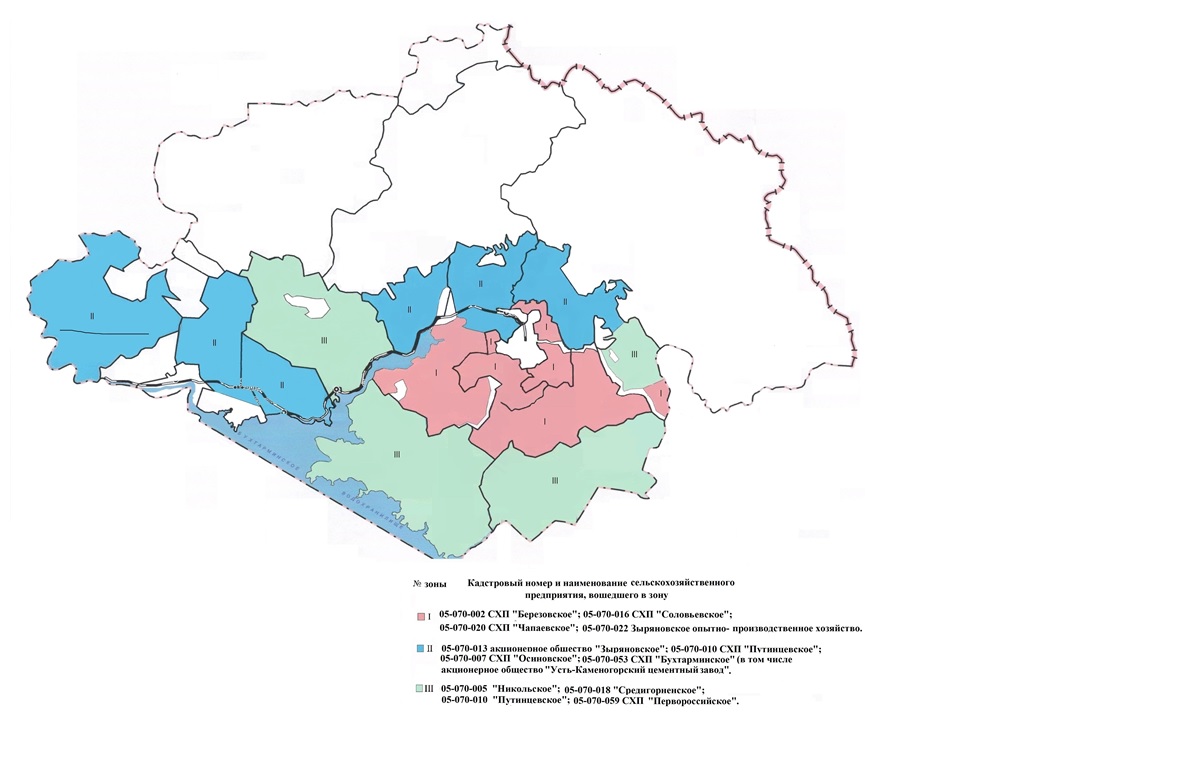  Границы оценочных зон города Зыряновска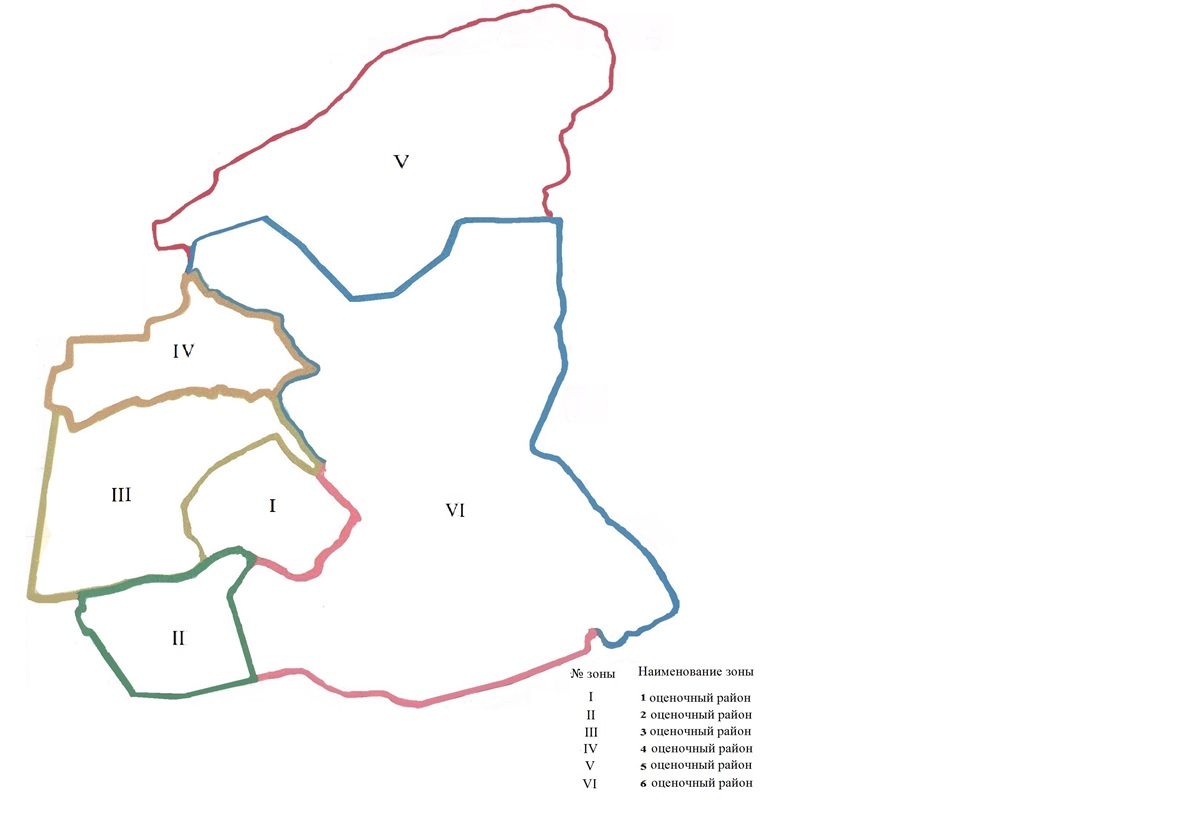  Границы оценочных зон города Серебрянска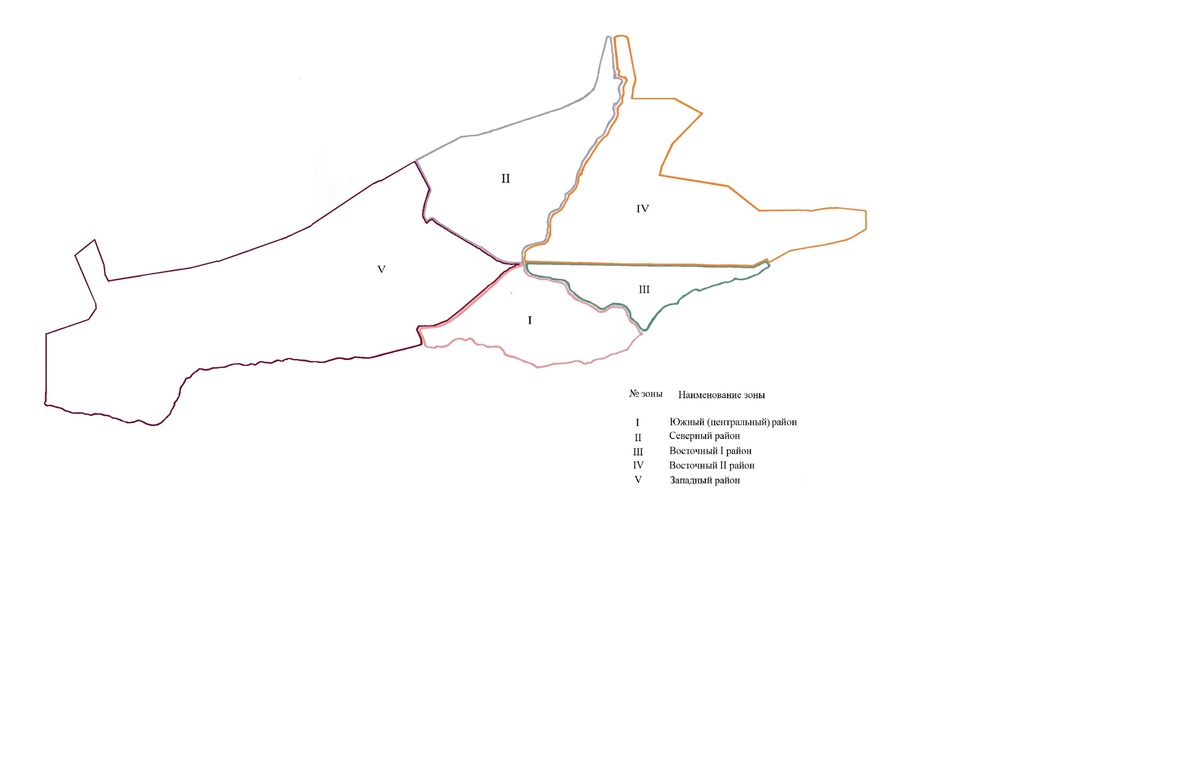  Повышение базовых налоговых ставок на земли городов (за исключением придомовых земельных участков) Зыряновского района  Повышение базовых налоговых ставок на земли сельских населенных пунктов (за исключением придомовых земельных участков) Зыряновского района Повышение базовых налоговых ставок на земли промышленности, расположенные вне населенных пунктов Зыряновского района
					© 2012. РГП на ПХВ «Институт законодательства и правовой информации Республики Казахстан» Министерства юстиции Республики Казахстан
				
      Председатель сессии,

      секретарь маслихата 

      Зыряновского района

Г. Денисова
Приложение 1 
к решению маслихата 
Зыряновского района 
от 17 июля 2015 года № 45/3-VПриложение 2 
к решению маслихата 
Зыряновского района 
от 17 июля 2015 года № 45/3-VПриложение 3 
к решению маслихата 
Зыряновского района 
от 17 июля 2015 года № 45/3-VПриложение 4 
к решению маслихата 
Зыряновского района 
от 17 июля 2015 года № 45/3-VПриложение 5 
к решению маслихата 
Зыряновского района 
от 17 июля 2015 года № 45/3-V
Номер

зоны
Наименование зоны
Повышение базовых ставок земельного налога (%)
город Зыряновск
город Зыряновск
город Зыряновск
I
1 оценочный район
50
II
2 оценочный район
50
III
3 оценочный район
40
IV
4 оценочный район
40
V
5 оценочный район
50
VI
6 оценочный район
40
город Серебрянск
город Серебрянск
город Серебрянск
I
Южный (центральный) район
50
II
Северный район
50
III
Восточный I район
30
IV
Восточный II район
30
V
Западный район
40Приложение 6 
к решению маслихата 
Зыряновского района 
от 17 июля 2015 года № 45/3-V
Номер зоны
Наименование сельского населенного пункта
Повышение базовых ставок земельного налога (%)
I
поселок Новая-Бухтарма
50
I
поселок Зубовск
50
I
село Чапаево
50
II
село Малеевск
50
III
село Парыгино
50
III
село Соловьево
50
IV
дом отдыха Голубой Залив
50
IV
поселок Октябрьский
50
IV
село Первороссийское
50
IV
село Тургусун
50
IV
село Средигорное
50
IV
село Никольск
50
IV
село Феклистовка
50
V
поселок Прибрежный
50
VI
село Путинцево
40
VI
село Ново-Калиновск
40
VI
село Ландман
40
VI
село Маяк
40
VI
село Восточное
40
VI
село Подорленок
40
VI
село Снегирево
40
VI
село Ленинск
40
VI
село Бедаревка
40
VI
село Ново-Крестьянка
40
VII
село Заводинка
30
VII
село Северное
30
VII
село Васильевка
30
VII
село Дородница
30
VII
село Богатырево
30
VII
село Бояновск
30
VII
село Чиркаин
30
VII
село Андреевка
30
VII
село Александровка
30
VII
село Пролетарка
30
VII
село Орловка
30
VII
село Крестовка
30
VII
село Бородино
30
VIII
станция Бухтарма
20
VIII
станция Селезневка
20
VIII
село Сажаевка
20
VIII
село Ермаковка
20
VIII
село Быково
20
VIII
село Кутиха
20
VIII
село Алтайка
20
IX
село Березовка
10
IX
село Александровка
10
IX
село Кремнюха
10Приложение 7 
к решению маслихата 
Зыряновского района 
от 17 июля 2015 года № 45/3-V
Номер зоны
Номер и наименование кадастрового квартала
Повышение базовых ставок земельного налога (%)
I
05-070-002 земли в границах бывшего сельскохозяйственного предприятия "Березовское";

05-070-016 земли в границах бывшего сельскохозяйственного предприятия "Соловьевское";

05-070-020 земли в границах бывшего сельскохозяйственного предприятия "Чапаевское";

05-070-022 земли в границах Зыряновского опытного-производственного хозяйства.
50
II
05-070-013 земли в границах бывшего акционерного общества "Зыряновское";

05-070-010 земли в границах бывшего сельскохозяйственного предприятия "Путинцевское";

05-070-007 земли в границах бывшего сельскохозяйственного предприятия "Осиновское";

05-070-053 земли в границах бывшего сельскохозяйственного предприятия "Бухтарминское" (в том числе акционерное общество "Усть-Каменогорский цементный завод");

05-070-041 земли в границах бывшего сельскохозяйственного предприятия "Кировское".
40
III
05-070-005 земли в границах бывшего сельскохозяйственного предприятия "Никольское";

05-070-018 земли в границах бывшего сельскохозяйственного предприятия "Средигорненское";

05-070-010 земли в границах бывшего сельскохозяйственного предприятия "Путинцевское";

05-070-059 земли в границах крестьянских хозяйств и других юридических и физических лиц бывшего крестьянского сельскохозяйственного предприятия "Первороссийское".
30